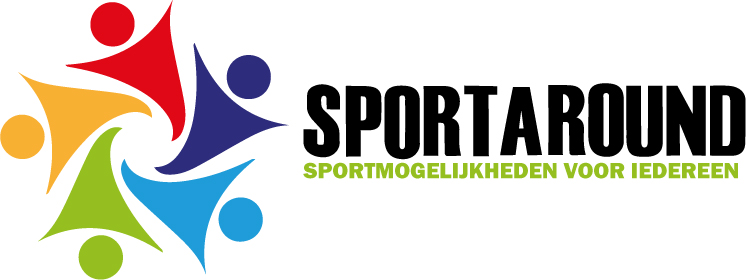 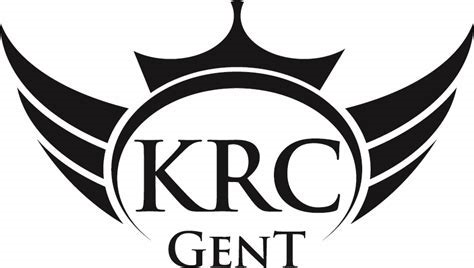 Hallo! Zondag 9 oktober vindt de 25ste editie plaats van de Pierkesloop. Deze gaat door van 9u00 tot 12u30. De Pierkesloop is een schoolloop waar alle Gentse schoolkinderen aan deel kunnen nemen samen met hun school. De kinderen lopen telkens een bepaalde afstand gebaseerd op hun leeftijd en vertegenwoordigen zo hun school. Net als vorige jaren zal er ook een loop zijn voor alle ouders, juffen en meesters die zin hebben om mee te lopen. Daarnaast houden  we ook voor deze speciale editie een kleuterloop voor alle enthousiaste kleintjes. 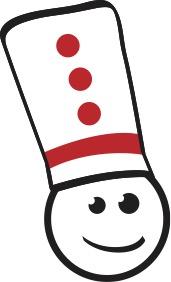 De afstanden zijn:Kleuters: 200 m (0,5 ronde)1e, 2e & 3e leerjaar: 600 m (1,5 ronde)4e, 5e, & 6e leerjaar: 1000m (2,5 ronde)Leerkrachten en ouders: 1000 m (2,5 ronde)Inschrijven kost per deelnemer €3. Vul het briefje hieronder in en bezorg dit terug samen met het inschrijvingsgeld aan …(naam verantwoordelijke)… voor …(datum)...Tot dan!Team Pierkesloopwww.pierkesloop.gent✂—------------------------------------------------------------------------------------------------------------------(Naam leerling)…………………………………………………. uit (klas) ……………… loopt graag mee met de Pierkesloop 2022 op zondag 9 oktober.Ook (naam ouder(s) die willen meelopen) ……………………………………………………….………………………………………………... loopt/lopen graag mee. 